SPECIAL TECHNICAL OPERATIONS PLANNER COURSE (STOPC)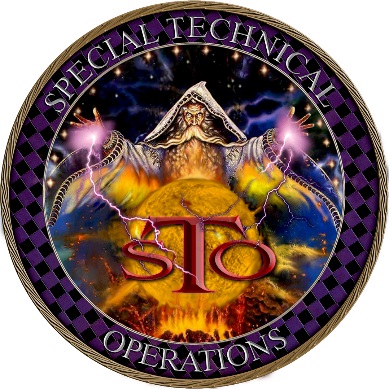 Course Location:  Ft Sill and various off-site locations as needed.Course Length: 1 WeekPrerequisites:TS/SCI/TK security clearance and read-on accessRank: 1LT – COL, WO1 – CW5, SSG- SGMAssigned to a STO billet at DIV, CORPS, ASCC or ARCYBERCourse Overview:
Emphasis is on U.S. Army and Joint doctrine, tactics, techniques, and procedures (TTP) to prepare Officers, Warrant Officers, NCOs, Civilians and select Contractors to participate in STO coordination, planning and execution at the tactical and operational levels in a variety of U.S. Army and Joint organizations.Course dates:Enrollment:Through ATRRS under school code 061.  Course: 2E-F280/250-F69 (RP)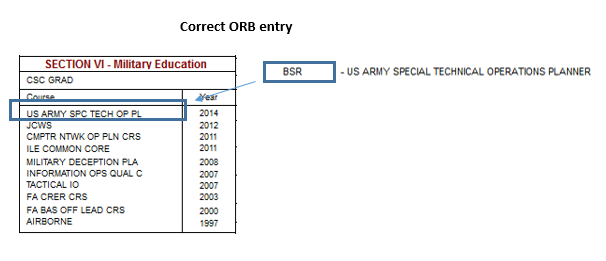 NOTE:  Skill Identifiers V8 (STO Planner) and V9 (STO Chief) are NOT awarded solely for course completion.  Graduates must also successfully serve in a STO billet and submit a request to HQDA, ODCS, G-3/5/7, DAMO ODG for award.  More information can be found in DA PAM 611-21.  ClassStart DateEnd DateLocation7012015-10-262015-10-30COLORADO SPRINGS 7022015-11-162015-11-20FT BRAGG         0012015-12-072015-12-11FT SILL          7032016-01-252016-01-29YONGSAN          7042016-02-222016-02-26JBLM             0022016-03-072016-03-11FT SILL          0032016-04-182016-04-22FT SILL          7052016-05-162016-05-20FT HOOD          7062016-06-132016-06-17FT SHAFTER       0042016-07-182016-07-22FT SILL          7082016-09-122016-09-16GRAFENWOEHR      7002016-09-192016-09-23FT SILL          